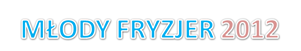                                               I   O G Ó L N O P O L S K I    K O N K U R S   U C Z N I Ó W    R Z E M I O S Ł A    F R Y Z J E R S K I E G OREGULAMIN KONKURENCJI DLA UCZNIÓW DZIAŁ DAMSKI I KONKURENCJA – dla uczniów I roku nauki Fale wyciskane na mokro czas- 20 min. Manekiny wnoszone są na podest z mokrymi, gładko zaczesanymi do tyłu włosami. Zawodnicy mogą używać narzędzi pomocniczych oraz stosować żele, pianki, lakiery do włosów.II KONKURENCJA Fryzura dzienna konsumencka – uczesanie czas - 30 min. Włosy muszą być uprzednio przygotowane tj. ostrzyżone i ufarbowane. Uczestnik konkursu wchodzi z manekinem na podest . Manekin musi mieć włosy zmoczone i zaczesane gładko do tyłu Narzędzia dozwolone – suszarki , grzebienie, szczotki itp. Narzędzia zabronione - maszynki do strzyżenia, nożyczki . Komisja kontroli sprawdza czy wszystko jest zgodne z regulaminem konkursu . Preferowany styl - modny z obowiązującymi trendami. Produkty do wykonania fryzury : lakier, pianka, żele, wosk itp. Makijaż i ubiór musi harmonizować z fryzurą. Kolor : obowiązkowo trzy harmonijnie pocieniowane kolory ZABRONIONE KOLORY NEONOWE : żółty , zielony, niebieski. PUNKTY KARNE : Uczestnik konkursu za nieprzestrzeganie zasad regulaminu konkursu dla danej konkurencji może zostać ukarany przez komisje kontroli punktami karnymi – do 3 punktów od każdego z członków komisji. OCENA : Maksymalnie - 30 punktów Minimalnie - w zależności od ilości uczestnikówIII KONKURENCJA  Fryzura wieczorowa - przeczesanie czas - 50 min. Manekiny pozostają z niezmienioną fryzurą dzienną. Komisja kontroli sprawdza czy zostały spełnione wymogi regulaminowe, dotyczące tej konkurencji. Po zakończonych czynnościach przez komisję kontroli – zawodnik przeczesuje fryzurę na wieczorową – dopinając maksymalnie 3 dopinki. Dopinki muszą być nawinięte na walkach ( każda dopinka na innym wałku). NIE WOLNO UŻYWAĆ GOTOWYCH , UŁOŻONYCH UPRZEDNIO DOPINEK. Cała praca układania dopinek musi być wykonana na stanowisku pracy zawodnika. Dopinki i ozdoby nie mogą przekraczać 40 % całości fryzury. Makijaż i strój muszą harmonizować z fryzurą wieczorową . OCENA: Maksymalnie - 30 punktów Minimalnie - w zależności od ilości uczestników DZIAŁ MĘSKI I konkurencja MODNE STRZYŻENIE I MODELOWANIE Fryzura nadająca się do noszenia przez klienta i mająca męski wygląd. Artystyczne i fantazyjne fryzury są zakazane. 1. Mokre włosy - Przed rozpoczęciem konkurencji Przewodniczący Komisji Kontroli przydzieli uczestnikom 2 minuty na zmoczenie włosów modela. Włosy muszą być zaczesane płasko do tyłu. Komisja Kontroli sprawdza czy polecenie zostało wykonane, jeśli nie włosy zostaną zmoczone przez Komisję. 2. Długość włosów - dowolna na górze głowy, a na obrzeżach (boki i tył) muszą być minimum 5 cm długie przed rozpoczęciem konkurencji. 3. Strzyżenie - Wszystkie narzędzia są dozwolone w celu wykonania strzyżenia. 4. Kolor - Harmonijna gradacja dwóch lub więcej odcieni kolorów jest obowiązkowa, 50% drugiego koloru musi być widoczne (spray kolorowy zabroniony). 5. Układanie palcami. Suszarka i jedna szczotka dozwolone dopiero w ostatnich 5 minutach czasu przeznaczonego na wykonanie konkurencji. Wszystkie inne narzędzia do układania są zabronione. 6. Produkty -Wszystkie produkty są dozwolone (żel, wosk, spray). 7. Ubranie - Modne na czasie. Mundury militarne, stroje historyczne nie są dozwolone. 8. Czas wykonania : 25 minut 9. Punkty: max 30 punktów, noty minimalne w zależności od ilości zawodników. II konkurencja MODELOWANIE FRYZURY KLASYCZNEJ / KONKURENCJA MISTRZOWSKA I INDYWIDUALNA / 1. Mokre włosy - Przed rozpoczęciem konkurencji Przewodniczący Komisji Kontroli daje uczestnikom 2 minuty na zmoczenie włosów modela. Włosy muszą być zaczesane płasko do tyłu. Komisja Kontroli sprawdza czy polecenie zostało wykonane, jeśli nie - włosy zostaną zmoczone przez Komisję. 2. Długość włosów - na górze głowy 7cm, okolice uszu i karczku wycieniowane klasycznie. Strzyżenie wykonane przed rozpoczęciem konkurencji (na scenie strzyżenie zabronione). 3. Modelowanie - Dozwolone wszystkie narzędzia i przybory do Modelowania. 4. Kolor - Wymagany jest jednolity kolor czarny . 5. Ubranie - Modne na czasie. Mundury militarne, stroje historyczne nie są dozwolone. 6. Czas wykonania: 30 minut 7. Punkty: max 30 punktów, noty minimalne w zależności od ilości zawodników.UWAGA!Model nie może pomagać zawodnikowi przy fryzurach, suszyć, dotykać włosów. Dopuszcza się trzymanie przez modela narzędzi fryzjerskich.Model/manekin w czasie przejścia jury siedzi twarzą zwrócony do lustra.Za nie przestrzeganie zasad i ustaleń zawartych w REGULAMINIE każdy członek Komisji Kontroli ma prawo przyznać zawodnikowi do 3 punktów karnych za każde uchybienie.Dyskwalifikacja w przypadku zamiany numeru lustra.